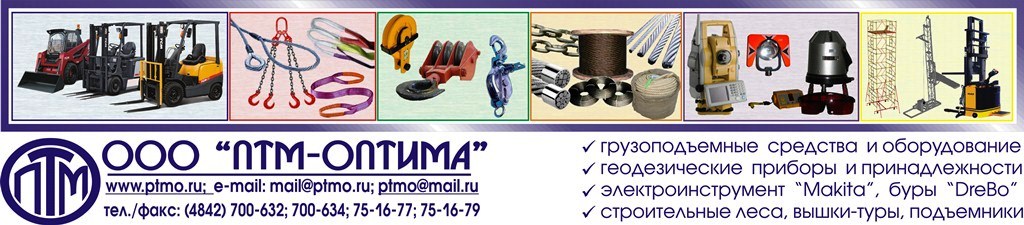                                       УТВЕРЖДАЮ  ________________________________________________ МП(должность, подпись, ФИО)ЗаявкаТраверса, тип 2: линейная с двумя точками подвеса1. Конструкция подвеса траверсы на крюк крана и концевой элемент (выбрать необходимые)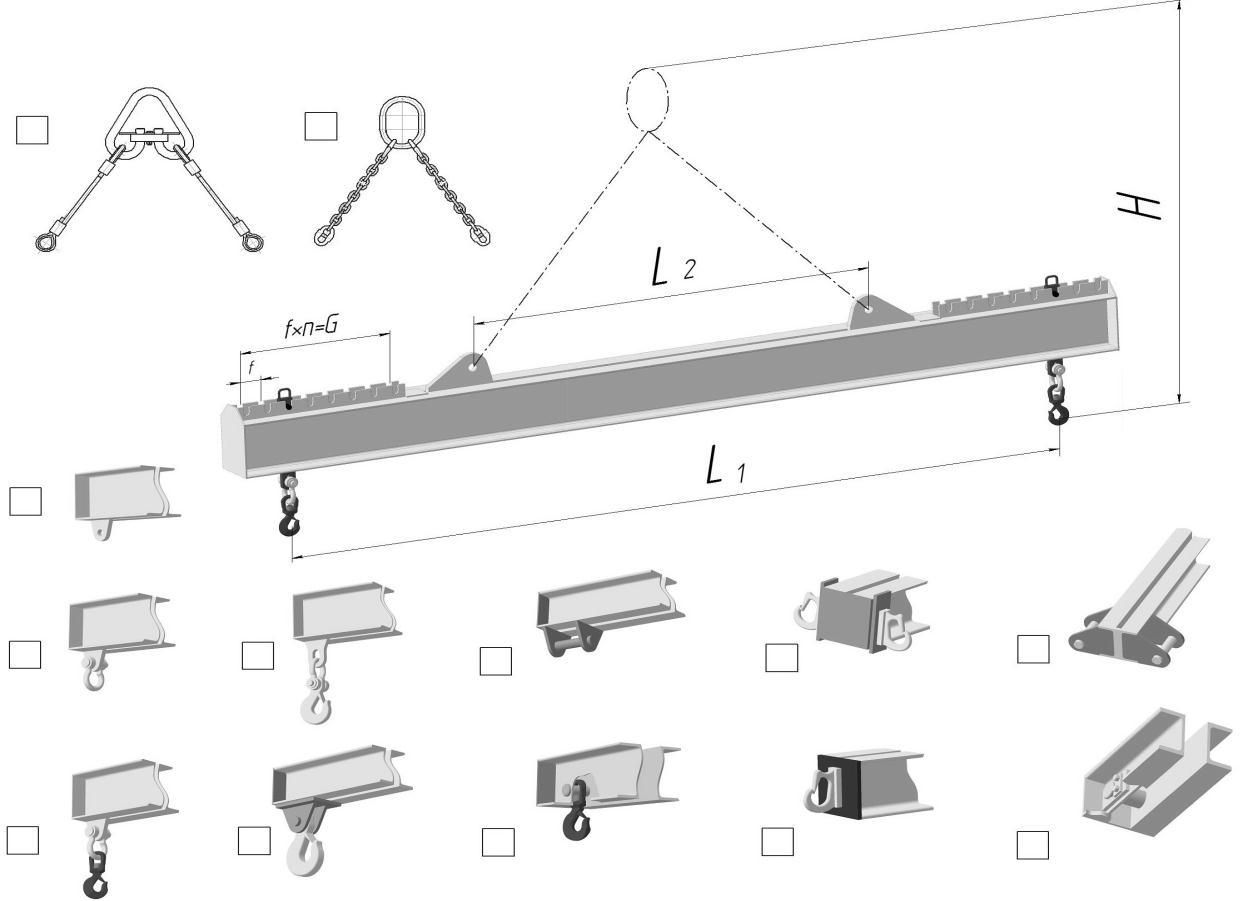 2. Характеристики поднимаемого груза3.Крюк крана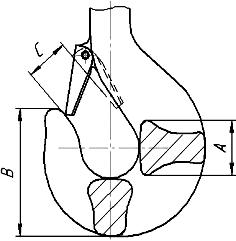 А = ___________ мм В = ___________ ммC = ___________ ммОбозначение крюка по ГОСТ (DIN) = _____________________4. Указать при необходимости:Высота подъема груза от уровня пола(мах), мм.:  ________________Высота подъема кранового крюка (мах), мм.:_____________________Высота подвеса траверсы H, мм.:______________________________Расстояние между проушинами L2, мм.:_________________________5. Дополнительные требования___________________________________________________________________________________________________________________________________________________________________________________________________________________________________________________________________________Габаритные размерыГабаритные размерыГабаритные размерыРасстояниеДля переставной проушиныДля переставной проушиныДля переставной проушиныРасстояниеДля переставной проушиныДля переставной проушиныДля переставной проушиныКол-во точек подвесаМасса, кг.между точкамиКол-во точек подвесаМасса, кг.Длина,Ширина,Высота,между точками(не менее 2-х)Длина,Ширина,Высота,подвеса L1, мм(не менее 2-х)Длина,Ширина,Высота,подвеса L1, ммКол-во n,(не менее 2-х)мм.мм.мм.подвеса L1, ммШаг f, ммКол-во n,G, мммм.мм.мм.Шаг f, ммшт.G, ммшт.